Audio-Technica Introduces ATND1061 Beamforming Ceiling Array Microphone— Designed for use in conference rooms, boardrooms and other meeting spaces, ATND1061 may be used singly or in multiples to capture every person speaking with clear, natural audio that reduces distracting environmental sounds —St-Hubert, QC, January 27th, 2022 — Audio-Technica, a leading innovator in transducer technology for over 50 years, introduces the ATND1061 Beamforming Ceiling Array Microphone, an ideal solution for conference rooms, boardrooms and meeting spaces from large to small. Designed in a familiar form factor (roughly the size of a wireless access point), the ATND1061 is easy to install, set up and operate. It may be used singly or in multiples (for larger meeting spaces) to capture every person speaking in a room with clear, natural audio that reduces distracting environmental sounds. Room configuration, zone setup and other settings are handled through A-T’s user-friendly Digital Microphone Manager software application. The ATND1061 has six individual output channels, which, collectively, can be configured with up to 32 user-defined microphone pickup zones, providing the flexibility to cover a wide variety of room sizes and meeting types. Across all the output channels, the microphone’s 90-degree orthogonal beams are capable of focusing on a particular point in space, preventing the pickup of unwanted noise. The ATND1061’s proprietary voice activity detection (VAD) technology enables the microphone to discern between a voice and unwanted noises such as paper shuffling. For installations without external digital signal processing (DSP), the ATND1061 features powerful onboard DSP, including automix, acoustic echo cancellation (AEC), noise reduction, automatic gain control (AGC) and four-band EQ. Exclusion zones can be set to avoid known sources of unwanted noise (such as HVAC systems), helping to maximize the effectiveness of the built-in noise-reduction and automatic-mixing functions. User defined “Coverage Zones” and “Priority Zones” allow complete custom room coverage and optimized signal flow. Output Channel 1 can be configured with 16 user-defined Coverage Zones, within which a meeting participant may be seated or move about while speaking. The beam will track and keep the microphone focused on the speaker’s voice, minimizing any room noise. Only one of the 16 Coverage Zones can be open at a time with the microphone automatically selecting the zone with the strongest signal identified as speech. Coverage Zones can be helpful in picking up either nonpriority or unplanned participants. Output Channels 2–6 can be configured with 16 user-defined Priority Zones which receive priority over Coverage Zones. A maximum of five Priority Zones can be open at a time, with each open zone selecting the strongest signal identified as speech. Priority Zones can be helpful in providing priority for a room’s known participant locations. An IR remote is also included to allow users to quickly mute the microphone when a muting function is not available in the room configuration. The IR Remote can also be used to recall presets or toggle the Power Save Mode on and off.The ATND1061 can be flush- or surface-mounted in a drop ceiling or hard ceiling, or mounted in open architecture spaces via a standard VESA mount. The unit’s low-reflective white finish matches standard ceiling tiles in most environments. The ATND1061 is UL 2043 compliant for installation in plenum spaces. All mounts, safety wiring, mounting hardware, and accessories are included. The Dante®-enabled ATND1061DAN has two network ports, which can be configured to fit any installation requirement. In “Single Cable Mode,” Dante audio and microphone control data are sent together over a single standard category cable. In “Split Mode,” Dante audio and microphone control data are sent separately over two category cables. The ATND1061 is powered by network PoE. Plug-ins are available for popular control systems. Notably, through a strategic partnership with QSC, the ATND1061 is compatible with the Q-SYS audio, video and control platform. “Q-SYS was built on an open, software-based platform giving users the unique ability to quickly and easily integrate third-party solutions with Q-SYS to help enhance audio, video & control capabilities required in high-value spaces such as meeting rooms, boardrooms and executive spaces,” says Geno Zaharie, Principal Alliances & Ecosystem, QSC. “It’s a pleasure to collaborate with Audio-Technica to not only enhance and extend the capabilities through our ecosystem partners, but also help integrators minimize installation complexity and costs.”  For more information, please visit www.audio-technica.com. Photo file 1: ATND1061_PR_01.JPGPhoto caption 1: Audio-Technica ATND1061 Beamforming Ceiling Array MicrophonePhoto file 2: ATND1061_PR_02.JPGPhoto caption 2: Audio-Technica ATND1061 Beamforming Ceiling Array Microphone (displaying multiple mounting options)Photo file 3: ATND1061_PR_03.JPGPhoto caption 3: Audio-Technica ATND1061 Beamforming Ceiling Array Microphone (application image)Contact Presse
info@audio-technica.ca 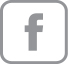 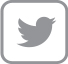 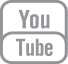 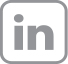 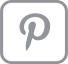 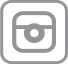 Celebrating over 50 years of audio excellence worldwide, Audio-Technica is a leading innovator in transducer technology, renowned for the design and manufacture of microphones, wireless microphones, headphones, mixers, and turntables for the audio industry.Audio-Technica Canada, Inc.
3135 Boulevard Moise-Vincent, Suite 105
Saint-Hubert, QC                                      	       COMMUNIQUE DE PRESSE 
J3Z 0C8             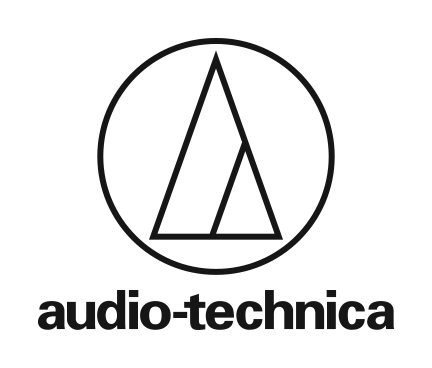 T: (450) 506-0245www.audio-technica.caAudio-Technica introduit son microphone multi-capsules de plafond à formation de faisceau ATND1061Conçu pour l’utilisation dans les salles de conférence, les salles de réunion et autres espaces de réunion, l’ATND1061 peut être utilisé seul ou en utilisant plusieurs unités pour capturer chaque personne avec un son clair et naturel qui réduit les sons environnementaux distrayants. —St-Hubert, QC 27 janvier, 2022 — Audio-Technica, un innovateur de premier plan dans la technologie des transducteurs depuis plus de 50 ans, présente le microphone multi-capsules de plafond à formation de faisceau ATND1061, une solution idéale pour les salles de conférence, les salles de réunion et les espaces de réunion grands et petits. Conçu dans un facteur de forme familier (à peu près la taille d'un point d'accès sans fil), l’ATND1061 est facile à installer, à configurer et à utiliser. Il peut être utilisé seul ou en plusieurs (pour les grands espaces de réunion) pour capturer chaque personne parlant dans une pièce avec un son clair et naturel qui réduit les sons environnementaux distrayants.La configuration de la pièce, la configuration des zones et d'autres paramètres sont gérés via le convivial logiciel de gestion de microphone numérique. L'ATND1061 dispose de six canaux de sortie individuels, qui, collectivement, peuvent être configurés avec jusqu'à 32 zones de captation définies par l'utilisateur, offrant la flexibilité nécessaire pour couvrir une grande variété de tailles de salles et de types de réunions. Sur tous les canaux de sortie, les faisceaux orthogonaux à 90 degrés du microphone sont capables de se concentrer sur un point particulier de l'espace, empêchant ainsi la prise de bruits indésirables.Notre technologie exclusive de détection d'activité vocale (VAD) permet au microphone de discerner entre une voix et des bruits indésirables tels que ceux produits par la manipulation des papiers. Pour les intégrations sans unités externes de traitement numérique du signal (DSP), l'ATND1061 dispose d'un puissant moteur DSP intégré, permettant notamment l’auto-mixage, l’annulation d'écho acoustique (AEC), la réduction du bruit, le contrôle automatique du gain (AGC) et un égalisateur 4 bandes. Des zones d'exclusion peuvent être définies pour éviter les sources connues de bruit indésirable (telles que les systèmes de purification d’air), ce qui permet de maximiser l'efficacité des fonctions intégrées de réduction du bruit et de mixage automatique.Les “zones de couverture” et les “zones prioritaires” définies par l'utilisateur permettent une couverture complète de la pièce personnalisée et un flux de signal optimisé. Le canal de sortie 1 peut être configuré avec 16 zones de couverture définies par l'utilisateur, dans lesquelles un participant à une réunion peut être assis ou se déplacer tout en parlant. Le faisceau le suivra et gardera le microphone focalisé sur la voix de la personne qui parle, minimisant ainsi tout bruits ambiants. Une seule des 16 zones de couverture peut être active à la fois, le microphone sélectionnant automatiquement la zone dont le signal est le plus élevé identifié comme étant de la voix parlée. Les zones de couverture peuvent être utiles pour capter la voix des participants non prioritaires ou non prévus. Les canaux de sortie 2 à 6 peuvent être configurés avec 16 zones prioritaires définies par l'utilisateur qui reçoivent la priorité sur les Zones de couverture. Un maximum de cinq zones prioritaires peut être actives à la fois, chaque zone active sélectionnant le signal le plus élevé identifié comme étant de la voix parlée. Les zones prioritaires peuvent être utiles pour donner la priorité aux emplacements des participants connus d'une salle.Une télécommande INFRAROUGE est également incluse pour permettre aux utilisateurs de désactiver rapidement le microphone lorsqu'une fonction de mise en sourdine n'est pas disponible dans la configuration de la pièce. La télécommande INFRAROUGE peut également être utilisée pour rappeler des préréglages ou activer et désactiver le mode d'économie d'énergie.L'ATND1061 peut être encastré ou monté en surface sous plafond suspendu ou un plafond dur, ou monté dans des espaces à architecture ouverte via un support VESA standard. La finition blanche peu réfléchissante de l'unité correspond aux carreaux de plafond standard dans la plupart des environnements. L'ATND1061 est conforme à la norme UL 2043 pour une installation dans des espaces de plénum. Tous les supports, le câblage de sécurité, le matériel de montage et les accessoires sont inclus.L'ATND1061DAN compatible Dante dispose de deux ports réseau, qui peuvent être configurés pour répondre à toutes les exigences d'installation. En mode "Câble unique", les données de contrôle et du microphone Dante sont envoyées ensemble sur un seul câble de catégorie standard. En mode séparé, les données de contrôle et de microphone Dante sont envoyées séparément sur deux câbles de catégorie. L'ATND1061 est alimenté par le réseau PoE.Des plug-ins sont disponibles pour les processeurs de contrôle populaires. Notamment, grâce à un partenariat stratégique avec QSC, l'ATND1061 est compatible avec la plate-forme audio, vidéo et de contrôle Q-SYS."Q-SYS a été construit sur une plate-forme logicielle ouverte offrant aux utilisateurs la possibilité unique d'intégrer rapidement et facilement des solutions tierces à Q-SYS pour améliorer les capacités audio, vidéo et de contrôle requises dans des espaces à forte valeur ajoutée tels que les salles de réunion, les salles de conférence et les espaces de direction”, explique Geno Zaharie, Principales Alliances & Ecosystem, QSC. "C'est un plaisir de collaborer avec Audio-Technica pour non seulement améliorer et étendre les capacités de nos partenaires de l'écosystème, mais aussi aider les intégrateurs à minimiser la complexité et les coûts d'installation.”Pour plus d'informations, veuillez visiter www.audio-technica.com. … termine 664 motsLégende de la photo 1: Audio-Technica ATN D1061 Microphone multi-capsules de plafond à formation de faisceauLégende de la photo 2: Audio-Technica ATND1061 Microphone multi-capsules de plafond à formation de faisceau (affichage de plusieurs options de montage)Légende de la photo 3: Audio-Technica ATND1061 Microphone multi-capsules de plafond à formation de faisceau (image de l'application)Cliquez ici pour le profil du produit ATND1061 avec des photos haute résolution téléchargeables.Contact Presse
info@audio-technica.ca Célébrant plus de 50 ans d'excellence audio dans le monde entier, Audio-Technica est un innovateur de premier plan dans la technologie des transducteurs, réputé pour la conception et la fabrication de microphones, microphones sans fil, écouteurs, mélangeurs et platines pour l'industrie audio.